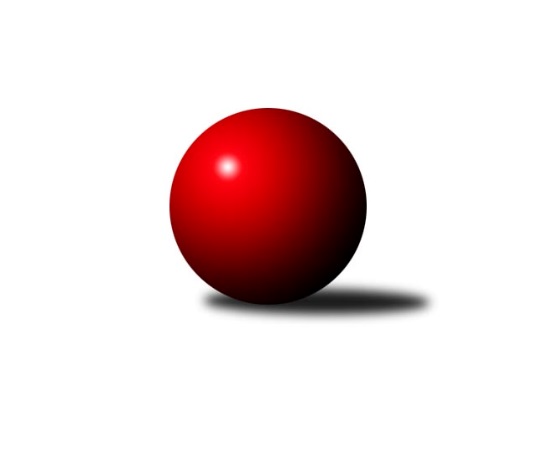 Č.9Ročník 2022/2023	20.5.2024 Mistrovství Prahy 3 2022/2023Statistika 9. kolaTabulka družstev:		družstvo	záp	výh	rem	proh	skore	sety	průměr	body	plné	dorážka	chyby	1.	AC Sparta Praha C	8	7	0	1	41.0 : 22.0 	(54.5 : 39.5)	2266	14	1604	662	59.5	2.	SK Rapid Praha	8	6	0	2	43.5 : 20.5 	(56.5 : 39.5)	2327	12	1678	649	67.3	3.	Sokol Kobylisy D	8	6	0	2	41.5 : 22.5 	(61.0 : 35.0)	2275	12	1621	654	66.3	4.	TJ Sokol Praha-Vršovice C	8	6	0	2	40.5 : 23.5 	(60.0 : 36.0)	2286	12	1639	647	68.5	5.	TJ Radlice C	5	5	0	0	34.0 : 6.0 	(40.0 : 20.0)	2275	10	1627	647	81	6.	KK Slavia C	8	4	1	3	37.5 : 26.5 	(54.0 : 42.0)	2344	9	1645	699	53.9	7.	TJ ZENTIVA Praha	8	4	0	4	26.0 : 38.0 	(39.0 : 57.0)	2193	8	1600	593	85.6	8.	SK Žižkov Praha D	8	3	1	4	32.0 : 32.0 	(53.0 : 43.0)	2326	7	1647	679	65.9	9.	KK Velké Popovice B	8	3	0	5	22.0 : 42.0 	(37.0 : 59.0)	2086	6	1525	561	94.4	10.	TJ Sokol Rudná D	7	2	1	4	25.0 : 31.0 	(36.5 : 47.5)	2230	5	1612	618	79.4	11.	TJ Astra Zahradní Město C	6	2	0	4	22.0 : 26.0 	(31.0 : 41.0)	2181	4	1582	600	82	12.	VSK ČVUT Praha B	7	1	2	4	24.0 : 32.0 	(42.0 : 42.0)	2263	4	1591	672	73.1	13.	SK Uhelné sklady D	8	1	1	6	24.5 : 39.5 	(44.5 : 51.5)	2186	3	1584	602	77.4	14.	KK Dopravní podniky Praha B	9	0	0	9	9.5 : 61.5 	(25.0 : 81.0)	2007	0	1472	535	96.6Tabulka doma:		družstvo	záp	výh	rem	proh	skore	sety	průměr	body	maximum	minimum	1.	TJ Sokol Praha-Vršovice C	4	4	0	0	26.5 : 5.5 	(35.0 : 13.0)	2327	8	2358	2302	2.	SK Rapid Praha	5	4	0	1	27.5 : 12.5 	(37.5 : 22.5)	2443	8	2513	2404	3.	Sokol Kobylisy D	3	3	0	0	23.0 : 1.0 	(30.0 : 6.0)	2286	6	2294	2278	4.	KK Slavia C	4	3	0	1	23.5 : 8.5 	(31.0 : 17.0)	2346	6	2423	2210	5.	AC Sparta Praha C	4	3	0	1	19.0 : 13.0 	(28.5 : 19.5)	2388	6	2499	2304	6.	TJ Sokol Rudná D	4	2	1	1	18.0 : 14.0 	(25.0 : 23.0)	2262	5	2391	2173	7.	TJ Radlice C	2	2	0	0	14.0 : 2.0 	(18.0 : 6.0)	2182	4	2246	2118	8.	SK Žižkov Praha D	4	2	0	2	19.0 : 13.0 	(31.0 : 17.0)	2447	4	2551	2321	9.	KK Velké Popovice B	4	2	0	2	16.0 : 16.0 	(25.0 : 23.0)	2124	4	2249	2020	10.	TJ ZENTIVA Praha	4	2	0	2	13.0 : 19.0 	(22.0 : 26.0)	2161	4	2219	2114	11.	SK Uhelné sklady D	4	1	1	2	15.0 : 17.0 	(25.0 : 23.0)	2207	3	2305	2073	12.	VSK ČVUT Praha B	4	1	1	2	14.0 : 18.0 	(23.5 : 24.5)	2205	3	2405	1906	13.	TJ Astra Zahradní Město C	3	1	0	2	10.0 : 14.0 	(14.0 : 22.0)	2165	2	2374	2040	14.	KK Dopravní podniky Praha B	4	0	0	4	5.0 : 26.0 	(11.0 : 35.0)	1993	0	2119	1731Tabulka venku:		družstvo	záp	výh	rem	proh	skore	sety	průměr	body	maximum	minimum	1.	AC Sparta Praha C	4	4	0	0	22.0 : 9.0 	(26.0 : 20.0)	2283	8	2474	1952	2.	TJ Radlice C	3	3	0	0	20.0 : 4.0 	(22.0 : 14.0)	2305	6	2402	2156	3.	Sokol Kobylisy D	5	3	0	2	18.5 : 21.5 	(31.0 : 29.0)	2273	6	2545	2087	4.	SK Rapid Praha	3	2	0	1	16.0 : 8.0 	(19.0 : 17.0)	2318	4	2412	2132	5.	TJ Sokol Praha-Vršovice C	4	2	0	2	14.0 : 18.0 	(25.0 : 23.0)	2284	4	2419	2149	6.	TJ ZENTIVA Praha	4	2	0	2	13.0 : 19.0 	(17.0 : 31.0)	2201	4	2337	2016	7.	KK Slavia C	4	1	1	2	14.0 : 18.0 	(23.0 : 25.0)	2343	3	2532	2211	8.	SK Žižkov Praha D	4	1	1	2	13.0 : 19.0 	(22.0 : 26.0)	2306	3	2458	2075	9.	TJ Astra Zahradní Město C	3	1	0	2	12.0 : 12.0 	(17.0 : 19.0)	2187	2	2320	1984	10.	KK Velké Popovice B	4	1	0	3	6.0 : 26.0 	(12.0 : 36.0)	2077	2	2163	1974	11.	VSK ČVUT Praha B	3	0	1	2	10.0 : 14.0 	(18.5 : 17.5)	2282	1	2340	2235	12.	TJ Sokol Rudná D	3	0	0	3	7.0 : 17.0 	(11.5 : 24.5)	2214	0	2282	2082	13.	SK Uhelné sklady D	4	0	0	4	9.5 : 22.5 	(19.5 : 28.5)	2181	0	2236	2104	14.	KK Dopravní podniky Praha B	5	0	0	5	4.5 : 35.5 	(14.0 : 46.0)	2010	0	2248	1821Tabulka podzimní části:		družstvo	záp	výh	rem	proh	skore	sety	průměr	body	doma	venku	1.	AC Sparta Praha C	8	7	0	1	41.0 : 22.0 	(54.5 : 39.5)	2266	14 	3 	0 	1 	4 	0 	0	2.	SK Rapid Praha	8	6	0	2	43.5 : 20.5 	(56.5 : 39.5)	2327	12 	4 	0 	1 	2 	0 	1	3.	Sokol Kobylisy D	8	6	0	2	41.5 : 22.5 	(61.0 : 35.0)	2275	12 	3 	0 	0 	3 	0 	2	4.	TJ Sokol Praha-Vršovice C	8	6	0	2	40.5 : 23.5 	(60.0 : 36.0)	2286	12 	4 	0 	0 	2 	0 	2	5.	TJ Radlice C	5	5	0	0	34.0 : 6.0 	(40.0 : 20.0)	2275	10 	2 	0 	0 	3 	0 	0	6.	KK Slavia C	8	4	1	3	37.5 : 26.5 	(54.0 : 42.0)	2344	9 	3 	0 	1 	1 	1 	2	7.	TJ ZENTIVA Praha	8	4	0	4	26.0 : 38.0 	(39.0 : 57.0)	2193	8 	2 	0 	2 	2 	0 	2	8.	SK Žižkov Praha D	8	3	1	4	32.0 : 32.0 	(53.0 : 43.0)	2326	7 	2 	0 	2 	1 	1 	2	9.	KK Velké Popovice B	8	3	0	5	22.0 : 42.0 	(37.0 : 59.0)	2086	6 	2 	0 	2 	1 	0 	3	10.	TJ Sokol Rudná D	7	2	1	4	25.0 : 31.0 	(36.5 : 47.5)	2230	5 	2 	1 	1 	0 	0 	3	11.	TJ Astra Zahradní Město C	6	2	0	4	22.0 : 26.0 	(31.0 : 41.0)	2181	4 	1 	0 	2 	1 	0 	2	12.	VSK ČVUT Praha B	7	1	2	4	24.0 : 32.0 	(42.0 : 42.0)	2263	4 	1 	1 	2 	0 	1 	2	13.	SK Uhelné sklady D	8	1	1	6	24.5 : 39.5 	(44.5 : 51.5)	2186	3 	1 	1 	2 	0 	0 	4	14.	KK Dopravní podniky Praha B	9	0	0	9	9.5 : 61.5 	(25.0 : 81.0)	2007	0 	0 	0 	4 	0 	0 	5Tabulka jarní části:		družstvo	záp	výh	rem	proh	skore	sety	průměr	body	doma	venku	1.	VSK ČVUT Praha B	0	0	0	0	0.0 : 0.0 	(0.0 : 0.0)	0	0 	0 	0 	0 	0 	0 	0 	2.	AC Sparta Praha C	0	0	0	0	0.0 : 0.0 	(0.0 : 0.0)	0	0 	0 	0 	0 	0 	0 	0 	3.	Sokol Kobylisy D	0	0	0	0	0.0 : 0.0 	(0.0 : 0.0)	0	0 	0 	0 	0 	0 	0 	0 	4.	TJ Astra Zahradní Město C	0	0	0	0	0.0 : 0.0 	(0.0 : 0.0)	0	0 	0 	0 	0 	0 	0 	0 	5.	TJ Radlice C	0	0	0	0	0.0 : 0.0 	(0.0 : 0.0)	0	0 	0 	0 	0 	0 	0 	0 	6.	KK Velké Popovice B	0	0	0	0	0.0 : 0.0 	(0.0 : 0.0)	0	0 	0 	0 	0 	0 	0 	0 	7.	TJ ZENTIVA Praha	0	0	0	0	0.0 : 0.0 	(0.0 : 0.0)	0	0 	0 	0 	0 	0 	0 	0 	8.	SK Žižkov Praha D	0	0	0	0	0.0 : 0.0 	(0.0 : 0.0)	0	0 	0 	0 	0 	0 	0 	0 	9.	SK Uhelné sklady D	0	0	0	0	0.0 : 0.0 	(0.0 : 0.0)	0	0 	0 	0 	0 	0 	0 	0 	10.	KK Dopravní podniky Praha B	0	0	0	0	0.0 : 0.0 	(0.0 : 0.0)	0	0 	0 	0 	0 	0 	0 	0 	11.	TJ Sokol Praha-Vršovice C	0	0	0	0	0.0 : 0.0 	(0.0 : 0.0)	0	0 	0 	0 	0 	0 	0 	0 	12.	TJ Sokol Rudná D	0	0	0	0	0.0 : 0.0 	(0.0 : 0.0)	0	0 	0 	0 	0 	0 	0 	0 	13.	SK Rapid Praha	0	0	0	0	0.0 : 0.0 	(0.0 : 0.0)	0	0 	0 	0 	0 	0 	0 	0 	14.	KK Slavia C	0	0	0	0	0.0 : 0.0 	(0.0 : 0.0)	0	0 	0 	0 	0 	0 	0 	0 Zisk bodů pro družstvo:		jméno hráče	družstvo	body	zápasy	v %	dílčí body	sety	v %	1.	Antonín Tůma 	SK Rapid Praha  	8	/	8	(100%)	12	/	16	(75%)	2.	Jan Červenka 	AC Sparta Praha C 	7	/	7	(100%)	14	/	14	(100%)	3.	Jiří Škoda 	VSK ČVUT Praha B 	7	/	7	(100%)	13	/	14	(93%)	4.	Miroslav Bohuslav 	Sokol Kobylisy D 	6.5	/	8	(81%)	13	/	16	(81%)	5.	Josef Pokorný 	SK Rapid Praha  	6.5	/	8	(81%)	13	/	16	(81%)	6.	Tomáš Sůva 	AC Sparta Praha C 	6	/	7	(86%)	11	/	14	(79%)	7.	Martin Dubský 	AC Sparta Praha C 	6	/	7	(86%)	10	/	14	(71%)	8.	Martin Podhola 	SK Rapid Praha  	6	/	7	(86%)	10	/	14	(71%)	9.	Markéta Březinová 	Sokol Kobylisy D 	6	/	8	(75%)	13	/	16	(81%)	10.	Tomáš Rybka 	KK Slavia C 	6	/	8	(75%)	12	/	16	(75%)	11.	Jan Bártl 	TJ ZENTIVA Praha  	6	/	8	(75%)	11	/	16	(69%)	12.	Stanislav Březina ml.	Sokol Kobylisy D 	6	/	8	(75%)	11	/	16	(69%)	13.	Miroslav Klabík 	TJ Sokol Praha-Vršovice C 	6	/	8	(75%)	11	/	16	(69%)	14.	Josef Novotný 	TJ Sokol Praha-Vršovice C 	5.5	/	8	(69%)	10	/	16	(63%)	15.	Martin Kovář 	TJ Radlice C 	5	/	5	(100%)	9	/	10	(90%)	16.	David Knoll 	VSK ČVUT Praha B 	5	/	6	(83%)	10	/	12	(83%)	17.	Jiří Sládek 	KK Slavia C 	5	/	6	(83%)	8	/	12	(67%)	18.	Nikola Zuzánková 	KK Slavia C 	5	/	6	(83%)	8	/	12	(67%)	19.	Tomáš Turnský 	TJ Astra Zahradní Město C 	5	/	6	(83%)	8	/	12	(67%)	20.	Karel Kohout 	TJ Sokol Rudná D 	5	/	6	(83%)	7.5	/	12	(63%)	21.	Karel Němeček 	TJ Sokol Praha-Vršovice C 	5	/	7	(71%)	10	/	14	(71%)	22.	Jitka Kudějová 	SK Uhelné sklady D 	5	/	7	(71%)	7.5	/	14	(54%)	23.	Jan Mařánek 	TJ Sokol Rudná D 	5	/	7	(71%)	7	/	14	(50%)	24.	Jan Kratochvíl 	KK Velké Popovice B 	5	/	8	(63%)	12	/	16	(75%)	25.	Jiří Kuděj 	SK Uhelné sklady D 	5	/	8	(63%)	11	/	16	(69%)	26.	Miloslav Kellner 	TJ ZENTIVA Praha  	5	/	8	(63%)	10	/	16	(63%)	27.	Karel Bernat 	KK Slavia C 	4.5	/	7	(64%)	10	/	14	(71%)	28.	Josef Málek 	KK Dopravní podniky Praha B 	4.5	/	8	(56%)	10	/	16	(63%)	29.	Kryštof Maňour 	TJ Radlice C 	4	/	4	(100%)	8	/	8	(100%)	30.	Pavel Forman 	KK Slavia C 	4	/	4	(100%)	5	/	8	(63%)	31.	Vít Kluganost 	TJ Radlice C 	4	/	5	(80%)	6	/	10	(60%)	32.	Lenka Špačková 	SK Žižkov Praha D 	4	/	6	(67%)	8	/	12	(67%)	33.	Tomáš Rejpal 	VSK ČVUT Praha B 	4	/	6	(67%)	8	/	12	(67%)	34.	Jaroslav Pýcha 	SK Žižkov Praha D 	4	/	6	(67%)	7.5	/	12	(63%)	35.	Miroslava Kmentová 	Sokol Kobylisy D 	4	/	7	(57%)	6	/	14	(43%)	36.	Lukáš Pelánek 	TJ Sokol Praha-Vršovice C 	4	/	8	(50%)	9	/	16	(56%)	37.	Roman Mrvík 	TJ Astra Zahradní Město C 	3	/	3	(100%)	5	/	6	(83%)	38.	Jiří Hofman 	SK Rapid Praha  	3	/	3	(100%)	4	/	6	(67%)	39.	Tomáš Doležal 	TJ Astra Zahradní Město C 	3	/	4	(75%)	7	/	8	(88%)	40.	Michal Truksa 	SK Žižkov Praha D 	3	/	4	(75%)	7	/	8	(88%)	41.	Petr Kšír 	TJ Radlice C 	3	/	4	(75%)	4	/	8	(50%)	42.	Jana Cermanová 	Sokol Kobylisy D 	3	/	5	(60%)	7	/	10	(70%)	43.	Josef Pokorný 	SK Žižkov Praha D 	3	/	5	(60%)	6	/	10	(60%)	44.	Jaroslav Klíma 	SK Uhelné sklady D 	3	/	5	(60%)	6	/	10	(60%)	45.	Tomáš Kuneš 	VSK ČVUT Praha B 	3	/	5	(60%)	4	/	10	(40%)	46.	Michal Vorlíček 	KK Slavia C 	3	/	6	(50%)	8	/	12	(67%)	47.	Pavel Brož 	TJ Sokol Praha-Vršovice C 	3	/	6	(50%)	7	/	12	(58%)	48.	Jiří Lankaš 	AC Sparta Praha C 	3	/	7	(43%)	7.5	/	14	(54%)	49.	Vojtěch Roubal 	SK Rapid Praha  	3	/	7	(43%)	6.5	/	14	(46%)	50.	Jana Kvardová 	KK Velké Popovice B 	3	/	7	(43%)	6	/	14	(43%)	51.	Zdeněk Mora 	TJ Sokol Rudná D 	3	/	7	(43%)	6	/	14	(43%)	52.	Miroslav Kettner 	TJ Sokol Praha-Vršovice C 	3	/	8	(38%)	9	/	16	(56%)	53.	Petr Hajdu 	TJ Astra Zahradní Město C 	2	/	2	(100%)	4	/	4	(100%)	54.	Ivan Vlček 	TJ Radlice C 	2	/	2	(100%)	3	/	4	(75%)	55.	Ondřej Maňour 	TJ Radlice C 	2	/	2	(100%)	3	/	4	(75%)	56.	Lubomír Čech 	SK Žižkov Praha D 	2	/	3	(67%)	4.5	/	6	(75%)	57.	Luboš Kučera 	TJ Sokol Praha-Vršovice C 	2	/	3	(67%)	4	/	6	(67%)	58.	Richard Stojan 	VSK ČVUT Praha B 	2	/	4	(50%)	4	/	8	(50%)	59.	Viktor Dyk 	AC Sparta Praha C 	2	/	4	(50%)	3	/	8	(38%)	60.	Pavel Rákos 	SK Žižkov Praha D 	2	/	4	(50%)	3	/	8	(38%)	61.	Petr Valta 	SK Rapid Praha  	2	/	5	(40%)	5	/	10	(50%)	62.	Tomáš Novotný 	TJ Sokol Rudná D 	2	/	5	(40%)	4	/	10	(40%)	63.	Karel Novotný 	TJ Sokol Rudná D 	2	/	5	(40%)	4	/	10	(40%)	64.	Jaromír Deák 	Sokol Kobylisy D 	2	/	6	(33%)	6	/	12	(50%)	65.	Miroslav Plachý 	SK Uhelné sklady D 	2	/	6	(33%)	5	/	12	(42%)	66.	Milan Mrvík 	TJ Astra Zahradní Město C 	2	/	6	(33%)	4	/	12	(33%)	67.	Jana Dušková 	SK Uhelné sklady D 	2	/	7	(29%)	7	/	14	(50%)	68.	Ivana Bandasová 	KK Velké Popovice B 	2	/	7	(29%)	7	/	14	(50%)	69.	Eliška Fialová 	TJ ZENTIVA Praha  	2	/	7	(29%)	5	/	14	(36%)	70.	Ludmila Kaprová 	KK Velké Popovice B 	2	/	7	(29%)	4.5	/	14	(32%)	71.	Stanislav Řádek 	AC Sparta Praha C 	2	/	7	(29%)	4	/	14	(29%)	72.	Ladislav Holeček 	TJ ZENTIVA Praha  	2	/	8	(25%)	5	/	16	(31%)	73.	František Pudil 	SK Rapid Praha  	2	/	8	(25%)	5	/	16	(31%)	74.	Jana Valentová 	TJ ZENTIVA Praha  	2	/	8	(25%)	4	/	16	(25%)	75.	Jiří Svozílek 	KK Dopravní podniky Praha B 	2	/	9	(22%)	4	/	18	(22%)	76.	Karel Hnátek ml.	KK Dopravní podniky Praha B 	2	/	9	(22%)	4	/	18	(22%)	77.	Daniela Daňková 	SK Uhelné sklady D 	1.5	/	5	(30%)	4	/	10	(40%)	78.	Tomáš Vinš 	KK Velké Popovice B 	1	/	1	(100%)	2	/	2	(100%)	79.	Kateřina Majerová 	SK Žižkov Praha D 	1	/	1	(100%)	2	/	2	(100%)	80.	Petra Klímová Rézová 	Sokol Kobylisy D 	1	/	1	(100%)	2	/	2	(100%)	81.	Michal Majer 	TJ Sokol Rudná D 	1	/	1	(100%)	2	/	2	(100%)	82.	Vlasta Nováková 	SK Uhelné sklady D 	1	/	1	(100%)	2	/	2	(100%)	83.	Jan Zlámal 	TJ Radlice C 	1	/	1	(100%)	1.5	/	2	(75%)	84.	Barbora Králová 	SK Žižkov Praha D 	1	/	2	(50%)	3	/	4	(75%)	85.	Přemysl Jonák 	KK Slavia C 	1	/	2	(50%)	2	/	4	(50%)	86.	Miloslava Žďárková 	SK Žižkov Praha D 	1	/	2	(50%)	2	/	4	(50%)	87.	Jan Seidl 	TJ Astra Zahradní Město C 	1	/	2	(50%)	1	/	4	(25%)	88.	Lucie Maňourová 	TJ Radlice C 	1	/	2	(50%)	1	/	4	(25%)	89.	Petr Švenda 	SK Rapid Praha  	1	/	2	(50%)	1	/	4	(25%)	90.	Tomáš Smékal 	TJ Radlice C 	1	/	3	(33%)	3.5	/	6	(58%)	91.	Gabriela Jirásková 	KK Velké Popovice B 	1	/	3	(33%)	2	/	6	(33%)	92.	Filip Makovský 	TJ Sokol Rudná D 	1	/	3	(33%)	2	/	6	(33%)	93.	Marek Tichý 	TJ Astra Zahradní Město C 	1	/	3	(33%)	1	/	6	(17%)	94.	Jiří Tencar 	VSK ČVUT Praha B 	1	/	3	(33%)	1	/	6	(17%)	95.	Tomáš Herman 	SK Žižkov Praha D 	1	/	3	(33%)	1	/	6	(17%)	96.	Martin Tožička 	SK Žižkov Praha D 	1	/	4	(25%)	4	/	8	(50%)	97.	Václav Žďárek 	SK Žižkov Praha D 	1	/	4	(25%)	4	/	8	(50%)	98.	Jan Jedlička 	TJ Astra Zahradní Město C 	1	/	4	(25%)	1	/	8	(13%)	99.	František Stibor 	Sokol Kobylisy D 	1	/	5	(20%)	3	/	10	(30%)	100.	Renata Antonů 	SK Uhelné sklady D 	1	/	5	(20%)	2	/	10	(20%)	101.	Lidmila Fořtová 	KK Slavia C 	1	/	6	(17%)	1	/	12	(8%)	102.	Lenka Krausová 	TJ ZENTIVA Praha  	1	/	7	(14%)	4	/	14	(29%)	103.	Tomáš Sysala 	AC Sparta Praha C 	1	/	7	(14%)	4	/	14	(29%)	104.	Dagmar Svobodová 	KK Dopravní podniky Praha B 	1	/	7	(14%)	3	/	14	(21%)	105.	Tomáš Bek 	KK Velké Popovice B 	1	/	7	(14%)	2.5	/	14	(18%)	106.	Jana Procházková 	KK Velké Popovice B 	1	/	8	(13%)	1	/	16	(6%)	107.	Kristina Řádková 	AC Sparta Praha C 	0	/	1	(0%)	1	/	2	(50%)	108.	Pavel Jakl 	TJ Radlice C 	0	/	1	(0%)	0	/	2	(0%)	109.	Pavel Kratochvíl 	TJ Astra Zahradní Město C 	0	/	1	(0%)	0	/	2	(0%)	110.	Luboš Machulka 	TJ Sokol Rudná D 	0	/	1	(0%)	0	/	2	(0%)	111.	Tomáš Hodoval 	TJ Astra Zahradní Město C 	0	/	1	(0%)	0	/	2	(0%)	112.	Jaromír Jedlička 	TJ Astra Zahradní Město C 	0	/	1	(0%)	0	/	2	(0%)	113.	Bohumil Strnad 	SK Žižkov Praha D 	0	/	1	(0%)	0	/	2	(0%)	114.	Vladimír Busta 	SK Žižkov Praha D 	0	/	1	(0%)	0	/	2	(0%)	115.	Petr Štěrba 	SK Žižkov Praha D 	0	/	2	(0%)	1	/	4	(25%)	116.	Martin Kočí 	VSK ČVUT Praha B 	0	/	2	(0%)	1	/	4	(25%)	117.	Martin Berezněv 	TJ Sokol Rudná D 	0	/	2	(0%)	1	/	4	(25%)	118.	Jan Kosík 	VSK ČVUT Praha B 	0	/	2	(0%)	0	/	4	(0%)	119.	Kristýna Dánová 	KK Dopravní podniky Praha B 	0	/	2	(0%)	0	/	4	(0%)	120.	Petr Štich 	SK Uhelné sklady D 	0	/	2	(0%)	0	/	4	(0%)	121.	Jaroslav Michálek 	KK Dopravní podniky Praha B 	0	/	2	(0%)	0	/	4	(0%)	122.	Pavel Plíska 	TJ ZENTIVA Praha  	0	/	2	(0%)	0	/	4	(0%)	123.	Petr Kuděj 	SK Uhelné sklady D 	0	/	2	(0%)	0	/	4	(0%)	124.	Daniel Volf 	TJ Astra Zahradní Město C 	0	/	3	(0%)	0	/	6	(0%)	125.	Michal Rett 	KK Slavia C 	0	/	3	(0%)	0	/	6	(0%)	126.	Milan Drhovský 	TJ Sokol Rudná D 	0	/	5	(0%)	3	/	10	(30%)	127.	Tomáš King 	VSK ČVUT Praha B 	0	/	5	(0%)	1	/	10	(10%)	128.	Bohumil Plášil 	KK Dopravní podniky Praha B 	0	/	6	(0%)	3	/	12	(25%)	129.	Marie Málková 	KK Dopravní podniky Praha B 	0	/	9	(0%)	1	/	18	(6%)Průměry na kuželnách:		kuželna	průměr	plné	dorážka	chyby	výkon na hráče	1.	SK Žižkov Praha, 1-2	2441	1704	736	60.0	(406.8)	2.	SK Žižkov Praha, 1-4	2309	1671	638	83.0	(384.9)	3.	SK Žižkov Praha, 3-4	2264	1611	653	62.0	(377.4)	4.	KK Slavia Praha, 1-2	2263	1612	650	61.3	(377.3)	5.	Zahr. Město, 1-2	2258	1611	646	72.5	(376.4)	6.	TJ Sokol Rudná, 1-2	2226	1594	632	76.7	(371.1)	7.	Zvon, 1-2	2219	1581	637	65.2	(369.9)	8.	Vršovice, 1-2	2218	1622	596	84.3	(369.7)	9.	Kobylisy, 1-2	2174	1566	607	72.6	(362.4)	10.	Velké Popovice, 1-2	2145	1576	569	92.6	(357.6)	11.	Karlov, 1-2	2130	1539	591	88.5	(355.0)Nejlepší výkony na kuželnách:SK Žižkov Praha, 1-2VSK ČVUT Praha B	2473	8. kolo	Jiří Škoda 	VSK ČVUT Praha B	489	8. koloSK Rapid Praha 	2410	6. kolo	David Knoll 	VSK ČVUT Praha B	482	1. koloTJ Radlice C	2409	8. kolo	David Knoll 	VSK ČVUT Praha B	472	8. koloVSK ČVUT Praha B	2405	5. kolo	David Knoll 	VSK ČVUT Praha B	445	5. koloKK Slavia C	2365	5. kolo	Martin Kovář 	TJ Radlice C	445	8. koloSK Žižkov Praha D	2345	1. kolo	Jiří Škoda 	VSK ČVUT Praha B	442	6. koloVSK ČVUT Praha B	2343	1. kolo	Antonín Tůma 	SK Rapid Praha 	440	6. koloTJ ZENTIVA Praha 	2192	3. kolo	Ondřej Maňour 	TJ Radlice C	440	8. koloVSK ČVUT Praha B	2164	6. kolo	Tomáš Herman 	SK Žižkov Praha D	439	1. koloVSK ČVUT Praha B	1906	3. kolo	Martin Kočí 	VSK ČVUT Praha B	437	1. koloSK Žižkov Praha, 1-4SK Žižkov Praha D	2551	8. kolo	Antonín Tůma 	SK Rapid Praha 	476	1. koloKK Slavia C	2532	9. kolo	Martin Podhola 	SK Rapid Praha 	476	2. koloSK Rapid Praha 	2513	1. kolo	Pavel Forman 	KK Slavia C	475	9. koloSK Žižkov Praha D	2509	6. kolo	Josef Pokorný 	SK Žižkov Praha D	474	6. koloAC Sparta Praha C	2499	3. kolo	Josef Pokorný 	SK Žižkov Praha D	467	8. koloAC Sparta Praha C	2474	8. kolo	Martin Dubský 	AC Sparta Praha C	464	3. koloSK Rapid Praha 	2472	7. kolo	Pavel Forman 	KK Slavia C	462	7. koloTJ Sokol Praha-Vršovice C	2419	6. kolo	Nikola Zuzánková 	KK Slavia C	461	9. koloSK Rapid Praha 	2413	5. kolo	Jan Červenka 	AC Sparta Praha C	461	3. koloSK Rapid Praha 	2412	8. kolo	Jan Bártl 	TJ ZENTIVA Praha 	459	5. koloSK Žižkov Praha, 3-4Sokol Kobylisy D	2545	6. kolo	Stanislav Březina ml.	Sokol Kobylisy D	468	6. koloSK Žižkov Praha D	2458	9. kolo	Josef Málek 	KK Dopravní podniky Praha B	453	9. koloTJ Astra Zahradní Město C	2320	4. kolo	Tomáš Sůva 	AC Sparta Praha C	452	2. koloKK Dopravní podniky Praha B	2119	6. kolo	Josef Pokorný 	SK Žižkov Praha D	450	9. koloKK Dopravní podniky Praha B	2071	9. kolo	František Stibor 	Sokol Kobylisy D	448	6. koloKK Dopravní podniky Praha B	2052	4. kolo	Jaroslav Pýcha 	SK Žižkov Praha D	438	9. koloAC Sparta Praha C	1952	2. kolo	Markéta Březinová 	Sokol Kobylisy D	431	6. koloKK Dopravní podniky Praha B	1731	2. kolo	Lenka Špačková 	SK Žižkov Praha D	431	9. kolo		. kolo	Martin Dubský 	AC Sparta Praha C	429	2. kolo		. kolo	Josef Málek 	KK Dopravní podniky Praha B	427	6. koloKK Slavia Praha, 1-2KK Slavia C	2423	8. kolo	Přemysl Jonák 	KK Slavia C	428	8. koloKK Slavia C	2394	6. kolo	Jan Kratochvíl 	KK Velké Popovice B	423	6. koloKK Slavia C	2357	2. kolo	Karel Bernat 	KK Slavia C	416	8. koloSokol Kobylisy D	2301	4. kolo	Jiří Sládek 	KK Slavia C	415	2. koloKK Slavia C	2210	4. kolo	Michal Vorlíček 	KK Slavia C	415	2. koloKK Velké Popovice B	2163	6. kolo	Pavel Forman 	KK Slavia C	412	8. koloTJ Sokol Praha-Vršovice C	2149	2. kolo	Nikola Zuzánková 	KK Slavia C	412	6. koloKK Dopravní podniky Praha B	2112	8. kolo	Tomáš Rybka 	KK Slavia C	411	8. kolo		. kolo	Jiří Svozílek 	KK Dopravní podniky Praha B	410	8. kolo		. kolo	Pavel Forman 	KK Slavia C	410	6. koloZahr. Město, 1-2TJ Astra Zahradní Město C	2429	5. kolo	Roman Mrvík 	TJ Astra Zahradní Město C	443	1. koloTJ Astra Zahradní Město C	2374	9. kolo	Tomáš Turnský 	TJ Astra Zahradní Město C	440	1. koloTJ Astra Zahradní Město C	2344	1. kolo	Pavel Kratochvíl 	TJ Astra Zahradní Město C	431	5. koloTJ Sokol Praha-Vršovice C	2341	1. kolo	Jiří Škoda 	VSK ČVUT Praha B	430	9. koloTJ ZENTIVA Praha 	2337	7. kolo	Tomáš Doležal 	TJ Astra Zahradní Město C	428	9. koloVSK ČVUT Praha B	2272	9. kolo	Lenka Krausová 	TJ ZENTIVA Praha 	425	7. koloSK Žižkov Praha D	2265	5. kolo	Tomáš Doležal 	TJ Astra Zahradní Město C	424	3. koloKK Velké Popovice B	2101	3. kolo	David Knoll 	VSK ČVUT Praha B	415	9. koloTJ Astra Zahradní Město C	2080	7. kolo	Miloslav Kellner 	TJ ZENTIVA Praha 	414	7. koloTJ Astra Zahradní Město C	2040	3. kolo	Tomáš Kuneš 	VSK ČVUT Praha B	410	9. koloTJ Sokol Rudná, 1-2AC Sparta Praha C	2407	6. kolo	Jan Mařánek 	TJ Sokol Rudná D	444	8. koloTJ Sokol Rudná D	2391	8. kolo	David Knoll 	VSK ČVUT Praha B	437	4. koloTJ Sokol Rudná D	2257	6. kolo	Tomáš Rejpal 	VSK ČVUT Praha B	434	4. koloTJ Astra Zahradní Město C	2256	8. kolo	Tomáš Novotný 	TJ Sokol Rudná D	428	8. koloTJ Sokol Rudná D	2226	3. kolo	Martin Dubský 	AC Sparta Praha C	428	6. koloKK Slavia C	2211	3. kolo	Nikola Zuzánková 	KK Slavia C	418	3. koloTJ Sokol Rudná D	2210	4. kolo	Jan Červenka 	AC Sparta Praha C	418	6. koloTJ Sokol Rudná D	2173	1. kolo	Tomáš Novotný 	TJ Sokol Rudná D	411	6. koloSK Uhelné sklady D	2104	1. kolo	Jan Mařánek 	TJ Sokol Rudná D	410	6. koloVSK ČVUT Praha B	2031	4. kolo	Karel Kohout 	TJ Sokol Rudná D	409	8. koloZvon, 1-2TJ Radlice C	2426	5. kolo	Martin Kovář 	TJ Radlice C	455	5. koloSK Uhelné sklady D	2305	2. kolo	Ondřej Maňour 	TJ Radlice C	434	5. koloAC Sparta Praha C	2300	4. kolo	Stanislav Březina ml.	Sokol Kobylisy D	431	8. koloSK Uhelné sklady D	2263	4. kolo	Kryštof Maňour 	TJ Radlice C	427	5. koloSokol Kobylisy D	2245	8. kolo	Jiří Kuděj 	SK Uhelné sklady D	412	4. koloVSK ČVUT Praha B	2235	2. kolo	Tomáš Turnský 	TJ Astra Zahradní Město C	407	6. koloSK Uhelné sklady D	2187	6. kolo	Jan Červenka 	AC Sparta Praha C	405	4. koloSK Uhelné sklady D	2174	5. kolo	Vlasta Nováková 	SK Uhelné sklady D	404	2. koloSK Uhelné sklady D	2073	8. kolo	Miroslav Bohuslav 	Sokol Kobylisy D	403	8. koloTJ Astra Zahradní Město C	1984	6. kolo	David Knoll 	VSK ČVUT Praha B	401	2. koloVršovice, 1-2TJ Radlice C	2402	6. kolo	Martin Kovář 	TJ Radlice C	444	6. koloTJ Sokol Praha-Vršovice C	2358	3. kolo	Miroslav Kettner 	TJ Sokol Praha-Vršovice C	428	5. koloTJ Sokol Praha-Vršovice C	2338	5. kolo	Jan Bártl 	TJ ZENTIVA Praha 	427	8. koloTJ Sokol Praha-Vršovice C	2317	8. kolo	Jiří Kuděj 	SK Uhelné sklady D	426	7. koloKK Slavia C	2315	1. kolo	Vít Kluganost 	TJ Radlice C	425	6. koloTJ Sokol Praha-Vršovice C	2309	7. kolo	Josef Novotný 	TJ Sokol Praha-Vršovice C	423	3. koloTJ Sokol Praha-Vršovice C	2302	9. kolo	Karel Němeček 	TJ Sokol Praha-Vršovice C	416	8. koloSK Uhelné sklady D	2236	7. kolo	Stanislav Březina ml.	Sokol Kobylisy D	415	3. koloTJ ZENTIVA Praha 	2219	4. kolo	Kryštof Maňour 	TJ Radlice C	414	6. koloTJ Sokol Rudná D	2211	9. kolo	Jiří Sládek 	KK Slavia C	411	1. koloKobylisy, 1-2Sokol Kobylisy D	2294	5. kolo	Jana Cermanová 	Sokol Kobylisy D	423	2. koloSokol Kobylisy D	2285	7. kolo	Miroslav Bohuslav 	Sokol Kobylisy D	422	7. koloSokol Kobylisy D	2278	9. kolo	Stanislav Březina ml.	Sokol Kobylisy D	417	7. koloSokol Kobylisy D	2272	2. kolo	Markéta Březinová 	Sokol Kobylisy D	412	7. koloTJ Astra Zahradní Město C	2202	2. kolo	Jana Cermanová 	Sokol Kobylisy D	408	5. koloSK Žižkov Praha D	2075	7. kolo	Miroslav Bohuslav 	Sokol Kobylisy D	397	5. koloTJ ZENTIVA Praha 	2016	9. kolo	Stanislav Březina ml.	Sokol Kobylisy D	397	9. koloKK Velké Popovice B	1974	5. kolo	Jaromír Deák 	Sokol Kobylisy D	390	9. kolo		. kolo	Markéta Březinová 	Sokol Kobylisy D	388	9. kolo		. kolo	Markéta Březinová 	Sokol Kobylisy D	384	5. koloVelké Popovice, 1-2TJ Sokol Praha-Vršovice C	2251	4. kolo	Gabriela Jirásková 	KK Velké Popovice B	448	4. koloKK Velké Popovice B	2249	9. kolo	Kryštof Maňour 	TJ Radlice C	429	2. koloKK Velké Popovice B	2227	1. kolo	Jiří Kuděj 	SK Uhelné sklady D	425	9. koloAC Sparta Praha C	2208	1. kolo	Jan Kratochvíl 	KK Velké Popovice B	410	4. koloSK Uhelné sklady D	2196	9. kolo	Tomáš Vinš 	KK Velké Popovice B	402	9. koloTJ Radlice C	2156	2. kolo	Jana Kvardová 	KK Velké Popovice B	397	1. koloKK Velké Popovice B	2133	4. kolo	Jiří Lankaš 	AC Sparta Praha C	397	1. koloKK Velké Popovice B	2093	7. kolo	Miroslav Klabík 	TJ Sokol Praha-Vršovice C	397	4. koloKK Velké Popovice B	2020	2. kolo	Jan Kratochvíl 	KK Velké Popovice B	396	7. koloKK Dopravní podniky Praha B	1922	7. kolo	Tomáš Sůva 	AC Sparta Praha C	395	1. koloKarlov, 1-2TJ Radlice C	2263	9. kolo	Kryštof Maňour 	TJ Radlice C	431	9. koloTJ Radlice C	2246	1. kolo	Martin Kovář 	TJ Radlice C	419	7. koloSK Rapid Praha 	2244	9. kolo	Ondřej Maňour 	TJ Radlice C	412	3. koloTJ Radlice C	2190	7. kolo	Kryštof Maňour 	TJ Radlice C	411	1. koloTJ Radlice C	2118	3. kolo	Kryštof Maňour 	TJ Radlice C	408	7. koloSokol Kobylisy D	2087	1. kolo	Martin Kovář 	TJ Radlice C	408	1. koloTJ Sokol Rudná D	2071	7. kolo	Martin Podhola 	SK Rapid Praha 	401	9. koloKK Dopravní podniky Praha B	1821	3. kolo	Luboš Machulka 	TJ Sokol Rudná D	399	7. kolo		. kolo	Tomáš Novotný 	TJ Sokol Rudná D	396	7. kolo		. kolo	Antonín Tůma 	SK Rapid Praha 	390	9. koloČetnost výsledků:	8.0 : 0.0	6x	7.0 : 1.0	8x	6.5 : 1.5	1x	6.0 : 2.0	12x	5.0 : 3.0	8x	4.5 : 3.5	1x	4.0 : 4.0	4x	3.0 : 5.0	6x	2.5 : 5.5	1x	2.0 : 6.0	9x	1.0 : 7.0	5x	1.0 : 6.0	1x	0.0 : 8.0	1x